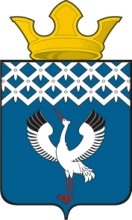 Российская ФедерацияСвердловская область Глава муниципального образования Байкаловского сельского поселенияРАСПОРЯЖЕНИЕот 09.06.2018 г.   № 115/од - рс. БайкаловоО проведении мероприятий, посвященных Дню памяти и скорби,                             на территории Байкаловского сельского поселения - 22 июня 2018 года          В соответствии с Постановлением Правительства Свердловской области  от 30.05.2003 г. № 333-ПП «О мерах по  обеспечению общественного порядка и безопасности при проведении на территории Свердловской области  мероприятий с массовым пребыванием людей",   пунктом 3 статьи 16 Федерального закона от 22.11.1995 № 171-ФЗ «О государственном регулировании производства и оборота этилового спирта, алкогольной и спиртосодержащей продукции», законом Свердловской области от 29.10.2013 № 103-ОЗ "О регулировании отдельных отношений в сфере розничной продажи алкогольной продукции и ограничения ее потребления на территории Свердловской области", в целях обеспечения охраны  порядка и безопасности граждан в период проведения мероприятий,  посвящённых  Дню памяти и скорби - 22 июня 2018г.:1.Подготовить и провести на территории муниципального образования   Байкаловского сельского поселения в период с 11.00 часов до 12.00 часов 22.06.2018 г. мероприятия,  посвящённые Дню памяти и скорби.2.Рекомендовать ММО МВД России «Байкаловский»  осуществить комплекс мер по обеспечению охраны общественного порядка и безопасности граждан при проведении мероприятий, посвящённых Дню памяти и скорби- 22 июня 2018 г.3.Ограничить въезд автотранспорта на центральную площадь с. Байкалово, расположенную по ул. Революции,27  со стороны улиц Кузнецова и Революции к площади   в период времени с 11.00 часов до 12.00 часов  22.06.2018г. 4. Определить места стоянки  автомобильного транспорта на время проведения мероприятий, посвященных Дню памяти и скорби - 22 июня, в с.Байкалово: площадка для стоянки автотранспорта у магазинов «Монетка», «Копеечка» и «Магнит».5.Рекомендовать руководителям торговых организаций всех форм собственности, расположенных на территории муниципального образования, во время проведения праздничных мероприятий запретить продажу  алкогольной продукции с содержанием этилового спирта более чем 16,5 процента готовой продукции, а также пива и пивных напитков, сидра, пуаре, медовухи 22 июня 2018 года с  09.00 час.  до 13.00 час. 6. Запретить  пронос спиртных напитков в стеклянной таре в места  проведения мероприятий.7. Настоящее Распоряжение подлежит размещению на официальном сайте администрации  муниципального образования Байкаловского сельского поселения www.bsposelenie.ru.8.  Контроль исполнения настоящего Распоряжения оставляю за собой.И.о.главы муниципального образования         Байкаловского сельского поселения                                                      П.А.Белоногов   ПЛАНмероприятий, посвящённых Дню памяти и скорби,                                                                                                                                             на территории муниципального образования  Байкаловского сельского поселения - 22.06.2018г.Утверждено распоряжением  главы                    МО Байкаловского сельского поселения от 09.06.2018г. № 115-од/р№ п/пМероприятияДата и время проведенияМесто проведенияКол-во человекОтветственные22 июня 2018 года22 июня 2018 года22 июня 2018 года22 июня 2018 года22 июня 2018 года22 июня 2018 годас.Байкаловос.Байкаловос.Байкаловос.Байкаловос.Байкаловос.Байкалово1.Торжественно-траурный митинг, посвящённый Дню памяти и скорби11.00Свердловская область с.Байкалово ул.Революции,27; центральная площадь 150Заместитель главы МО Байкаловского сельского поселения Белоногов П.А.  2-01-87Директор  МБУ «ЦИКД и СД» Бахарева Е.А.     2-03-71Заведующая Байкаловским ЦДК Сутягина О.В. 2-01-652.Акция «Память»  (возложение цветов к обелиску погибшим и Вечному Огню)11.30Свердловская область с.Байкалово ул.Революции,27; центральная площадь 150Заместитель главы МО Байкаловского сельского поселения Белоногов П.А.  2-01-87Директор  МБУ «ЦИКД и СД» Бахарева Е.А.     2-03-71Заведующая Байкаловским ЦДК Сутягина О.В. 2-01-653.Всероссийская акция «Минута памяти» (электросирена)12.00Свердловская область с.Байкалово ул.Революции,27; центральная площадь 150Заместитель главы МО Байкаловского сельского поселения Белоногов П.А.  2-01-87Директор  МБУ «ЦИКД и СД» Бахарева Е.А.     2-03-71Заведующая Байкаловским ЦДК Сутягина О.В. 2-01-65с.Ляпуновос.Ляпуновос.Ляпуновос.Ляпуновос.Ляпуновос.Ляпуново1.Траурный митинг, посвящённый Дню памяти и скорби «Мы будем помнить»11.00Байкаловский район                     с. Ляпуновопер.Школьный,13                     парк Памяти (у обелиска погибшим)60Специалист администрации по Ляпуновской территории   Белова О.Г.    тел. 3-52-74Заведующая Ляпуновским  ДК Светлакова Н.С.тел.3-52-97д.Пелевинад.Пелевинад.Пелевинад.Пелевинад.Пелевинад.Пелевина1.Траурный митинг, посвящённый Дню памяти и скорби «Память сильнее времени»12.00Свердловская область Байкаловский район,                   д. Пелевина ул. Новая,1в парк «Юность»50Специалист администрации по Пелевинской территории Пьянкова Ю.В.  тел. 3-26-24Заведующая Пелевинским  ДК Орлова С.Н.8-952-1372-182д.Липовкад.Липовкад.Липовкад.Липовкад.Липовкад.Липовка1.Митинг 11.00Байкаловский район,                     д. Липовка                               ул.им. Аникина,1б (у  обелиска погибшим)50Специалист администрации по Липовской территории Григорьева М.В.  тел.3-87-74Заведующая Липовским  ДК и спорта Сединкина Е.В.  3-87-74